附件2：新郑市2023年高中教师网上预报名二维码河南大学招聘点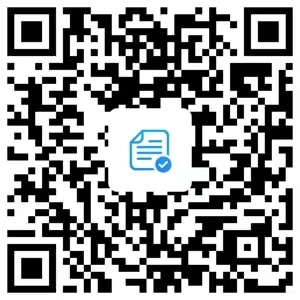 河南师范大学招聘点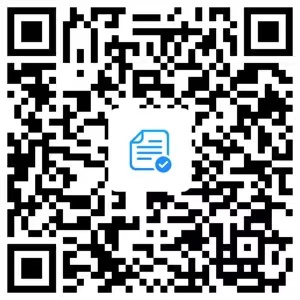 